T.C.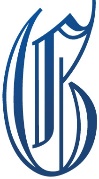 İSTANBUL GELİŞİM ÜNİVERSİTESİSAĞLIK BİLİMLERİ ENSTİTÜSÜ….. /….. / 20.…ÖĞRENCİNİNDERSİNNOT:  Sınav sonucuna itiraz süresi ilan tarihi de dâhil olmak üzere 7 gündür.            Resmi tatil günleri itiraz süresine dâhildir.(  İLGİLİ KAREYİ  ( X ) İLE İŞARETLEYİNİZ )	…………../………….. Öğretim yılı  ………………. yarıyılında yapılan, adı geçen dersin ilan edilen sınav sonuçlarında notum (……….) dır. Sınav kağıdım da maddi hata bulunup, bulunmadığının incelenmesini müsaadelerinize arz ederim.  ....... / .... / 20…Öğretim Üyesinin İmzasıADI VE SOYADI:NUMARASI:BÖLÜMÜ:SINIFI :DÖNEMİ:ADI :ÖĞRETİM ÜYESİNİN ADI:YARIYILI:İLAN TARİHİ:İTİRAZ BİTİŞ TARİHİ:VİZEFİNALMAZERETBÜTÜNLEMEADRES :	                                                           ADI                 : ………………………….   							SOYADI         : …..……………………..							İMZA              : …..……………………..TEL:Cevaplara verilen puanların toplamında maddi bir hata “YAPILDIĞI” görülmüş ve öğrencinin notu (………) olarak DÜZELTİLMESİ İÇİN SAĞLIK BİLİMLERİ ENSTİTÜSÜ YÖNETİM KURULUNA SUNULMUŞTUR. Cevaplara verilen puanların toplamından maddi bir hata “YAPILMADIĞI” görülmüş ve öğrencinin notu (………) olarak KALMIŞTIR.